CARA ME-AKTIFKAN TOMBOL 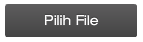 Gunakan Browser ChromeKlik icon gembok  sudut kiri atas disebelah alamat website https://ftzbbk.bpbatam.go.id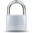 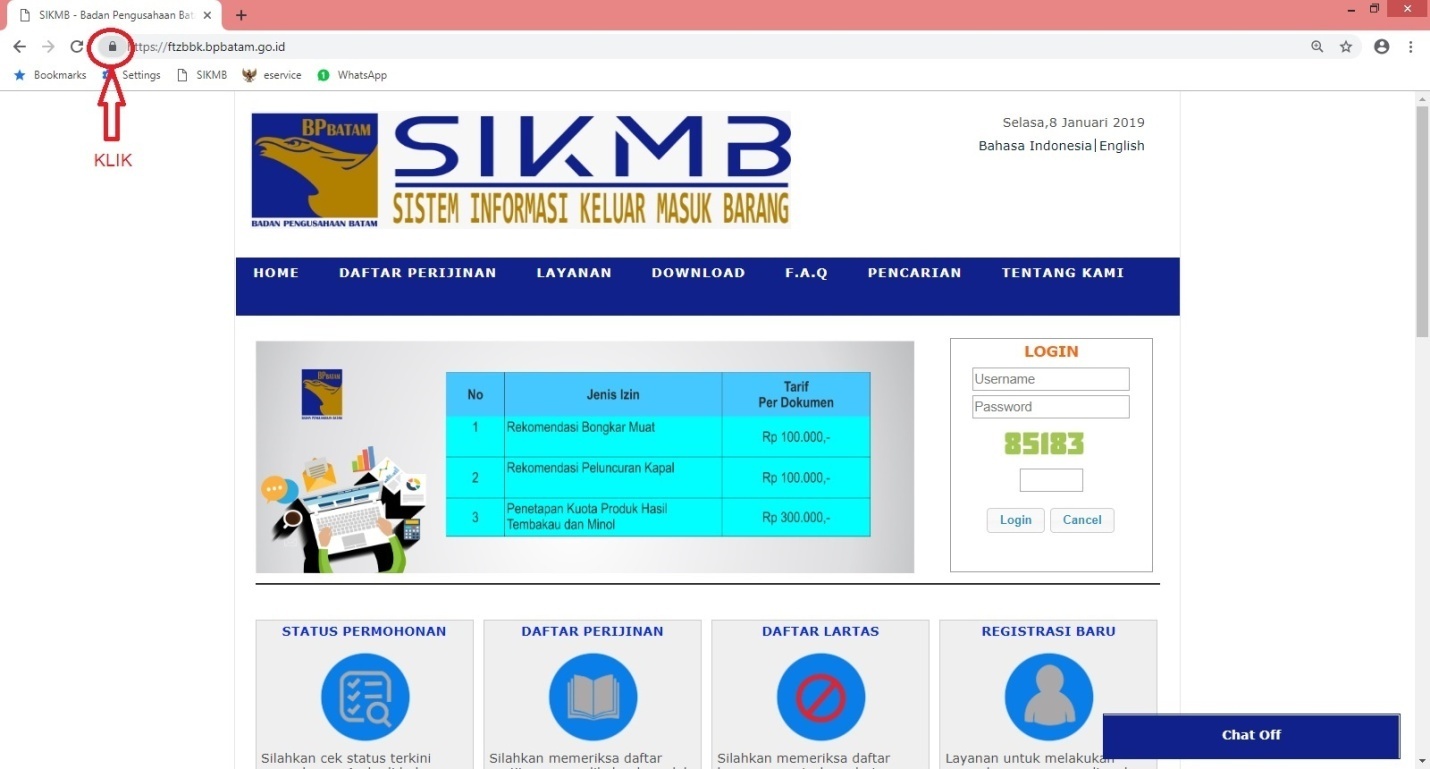 Pilih flash dan ubah status Ask (default) menjadi Allow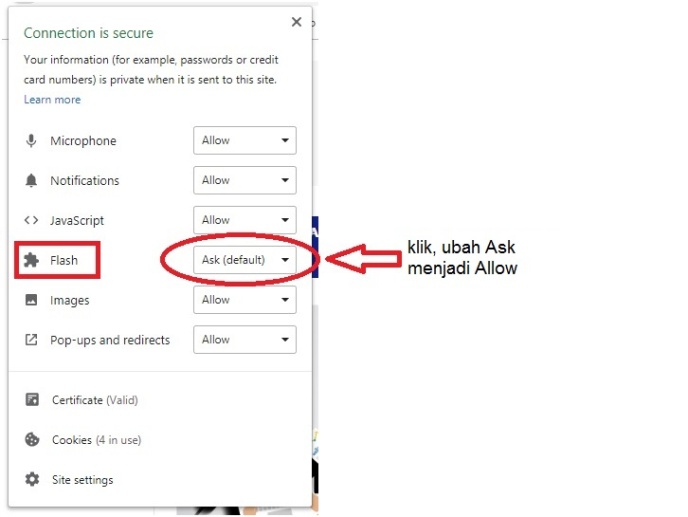 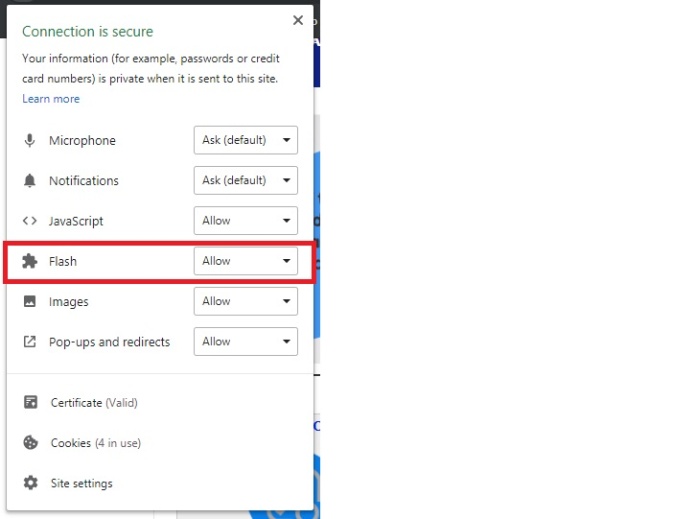 Atau ubah status flash dari site setting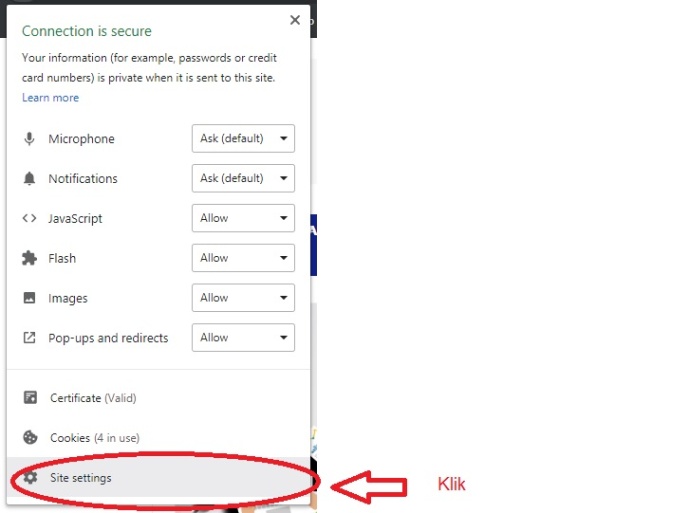 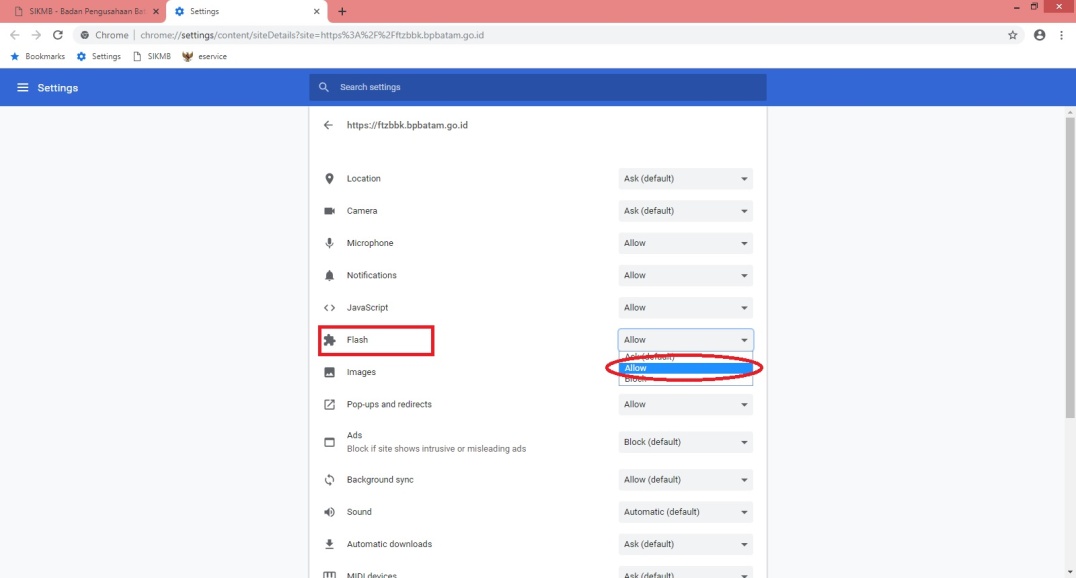 Jika flash sudah diubah menjadi Allow maka browser akan minta refresh/reload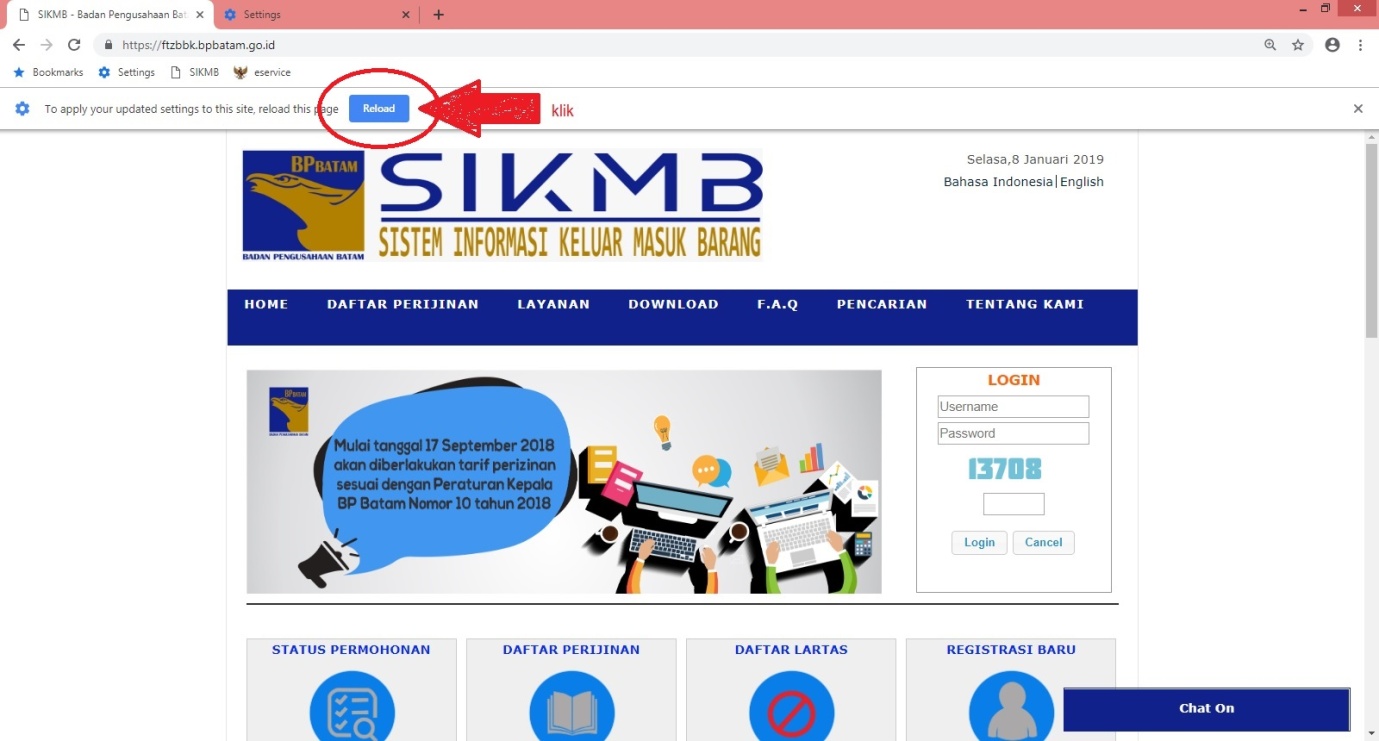 Maka tombol browse akan aktif/muncul